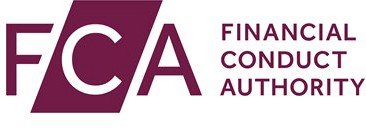 ANNEX IIApplication form for the list of members of the management bodyReference number: Date:FROM:Name of the applicant:Address:Legal Entity Identifier (where applicable):Contact details of the designated contact person at the applicantFull Name:Telephone:Email:TO:Financial Conduct AuthorityAddress:Contact details of the designated contact point at the FCAAddress: Telephone: Email:Dear [insert appropriate name]In accordance with MAR 9.2.1D,  please find attached the notification relating to the members of the management body.Person at the applicant in charge of preparing the applicationFull Name: Status/position: Telephone:E-mail:Date:Signature:List of members of the management bodyMember 1 Full nameDate and place of birthPersonal national identification number or equivalent thereof Private addressContact details (Telephone and email address) PositionCurriculum vitae attached to application	Yes	NoProfessional experience and other relevant experienceEducational qualification and relevant trainingCriminal records attached to this application OR self-declaration of good repute and authorisation to the FCA to make enquiries into whether the member has been convicted of any criminal offence in connection with the provision of financial or data services or in relation to acts of fraud or embezzlementSelf-declaration of good repute and authorisation to the FCA to make enquiries into the matters set out in footnote 1 in relation to the member11 The FCA is authorised to enquire into whether the member has been: (i)	subject to an adverse decision in any proceedings of a disciplinary nature brought by a regulatory authority or government body or is the subject of any such proceedings which are not concluded;(ii)	subject to an adverse judicial finding in civil proceedings before a court in connection with the provision of financial or data services, or for misconduct or fraud in the management of a business;(iii)	part of the management body of an undertaking which was subject to an adverse decision or penalty by a regulatory authority or whose registration or authorisation was withdrawn by a regulatory authority;(iv)	refused the right to carry on activities which require registration or authorisation by a regulatory authority;(v)	part of the management body of an undertaking which has gone into insolvency or liquidation while the person held such position or within a year after which the person ceased to hold such a position;(vi)	otherwise fined, suspended, disqualified, or been subject to any other sanction in relation to fraud, embezzlement or in connection with the provision of financial or data services, by a professional body; or(vii)	disqualified from acting as a director, disqualified from acting in any managerial capacity, dismissed from employment or other appointment in an undertaking as a consequence of misconduct or malpractice.requirements and the publication of transactions for data reporting services providers.Minimum time (approximate) that will be devoted to the performance of the person’s functions within the data reporting services providerDeclaration of any potential conflicts of interest that may exist or arise in performing the duties and how these conflicts are managedAdditional information relevant for the assessment whether the member is of sufficiently good repute, possesses sufficient knowledge, skills and experience and commits sufficient time to perform the duties pursuant to MAR 9.2B.1R.Effective date[Please set out that information here or provide an explanation of how it will be provided, or make reference to the relevant annexes containing the information]Member [n] Full nameDate and place of birthPersonal national identification number or equivalent thereof Private addressContact details (Telephone and email address) PositionCurriculum vitae attached to application	Yes	NoProfessional experience and other relevant experienceEducational qualification and relevant trainingCriminal records attached to application OR self-declaration of good repute and authorisation to the FCA to make enquiries into whether the member has been convicted of any criminal offence in connection with the provision of financial or data services or in relation to acts of fraud or embezzlementSelf-declaration of good repute and authorisation to the FCA to make enquiries into the matters set out in footnote 1 in relation to the memberMinimum time (approximate) that will be devoted to the performance of the person’s functions within the data reporting services providerDeclaration of any potential conflicts of interest that may exist or arise in performing the duties and how these conflicts are managedAdditional information relevant for the assessment that the member is of sufficiently good repute, possesses sufficient knowledge, skills and experience and commits sufficient time to perform the duties referred to in MAR 9.2B.1R.Effective date